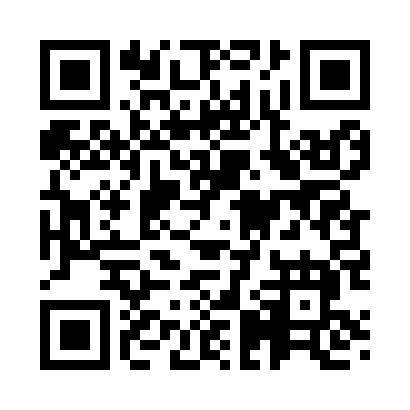 Prayer times for Wimbish Hills, Georgia, USAMon 1 Jul 2024 - Wed 31 Jul 2024High Latitude Method: Angle Based RulePrayer Calculation Method: Islamic Society of North AmericaAsar Calculation Method: ShafiPrayer times provided by https://www.salahtimes.comDateDayFajrSunriseDhuhrAsrMaghribIsha1Mon5:086:301:395:218:4710:092Tue5:096:311:395:228:4710:093Wed5:096:311:395:228:4710:094Thu5:106:321:395:228:4710:085Fri5:116:321:395:228:4710:086Sat5:116:331:405:228:4610:087Sun5:126:331:405:228:4610:078Mon5:136:341:405:238:4610:079Tue5:136:341:405:238:4610:0710Wed5:146:351:405:238:4510:0611Thu5:156:351:405:238:4510:0612Fri5:156:361:405:238:4510:0513Sat5:166:371:415:238:4410:0514Sun5:176:371:415:238:4410:0415Mon5:186:381:415:238:4410:0316Tue5:196:381:415:248:4310:0317Wed5:196:391:415:248:4310:0218Thu5:206:401:415:248:4210:0119Fri5:216:401:415:248:4210:0120Sat5:226:411:415:248:4110:0021Sun5:236:411:415:248:419:5922Mon5:246:421:415:248:409:5823Tue5:246:431:415:248:399:5824Wed5:256:431:415:248:399:5725Thu5:266:441:415:248:389:5626Fri5:276:451:415:248:379:5527Sat5:286:451:415:248:379:5428Sun5:296:461:415:248:369:5329Mon5:306:471:415:238:359:5230Tue5:316:471:415:238:349:5131Wed5:326:481:415:238:349:50